Efterbehandling af empiriske data: sigteanalyse af sandprøverI modulet skal I arbejde med jeres hjembragte sand/sedimentprøver (taget fra hhv. Liseleje Strand og Hyllingebjerg Strand – eller to andre strandtyper i jeres lokalområde*). Hver gruppe skal undersøge kornstørrelsesfordelingen i de forskellige prøver vha. en sigteanalyse. Formålet er at opnå viden om sedimentfordelingen og herved kystdynamikken – altså hvordan kysten ændrer sig over tid i områder med forskellig morfodynamik.*Hvis dette kapitel benyttes til cases for andre områder, tilpasses vejledningen til den benyttede lokalitetØvelsesvejledning til måling af kornstørrelser – sigteprøverFormål: at undersøge en sedimentprøves kornstørrelsesfordeling ved brug af en sigtesøjle.Fremgangsmåde: Tør sedimentprøven i mikroovn. Vej hele prøven. Prøven skal max veje 100 g.  Hele sigtesøjlen vejes (uden låg) – afhængig af vægt, så skal sigtesøjlen evt. deles i to. Sigtesøjlens enkelte sigter vejes.Sigtesøjlen samles, så de største maskehuller er øverst, og de mindste er nederst. Husk skålen i bunden.Sedimentprøven (max 100 g) hældes forsigtigt i den øverste sigte, hvorefter låget sættes på. Sigten rystes op og ned i mindst 4 minutter. Herefter skal hver sigte vejes med indhold.Vægten af sigten fratrækkes vægten af sigte og sedimentprøve, hvorved vægten af sedimentprøven fås.Skemaet udfyldes (se bilag), og sigterne rengøres. Databehandling Lav en graf over kornstørrelsesfordeling: På x-aksen angives kornstørrelser i millimeterPå y-aksen angives (for hver sigte) den procentdel, som den enkelte vægt udgør af den samlede prøve (100 %)Sammenlign resultaterne. Perspektiverende spørgsmål til hver enkelt prøveEr prøven velsorteret eller blandet?Hvilket miljø er prøven aflejret i? Begrund ved hjælp af Hjulströmkurven på næste side.Ved hvilke strømhastigheder kan prøven eroderes? Brug samme kurve.Er der uoverensstemmelse mellem forventningen til prøven og den faktiske prøve? 
Hvis ja – hvorfor? Brug jeres viden om de to kysttyper og jeres kystprofiler.Information om sedimenter: > 20 mm: 	Sten20-1 mm: 	Grus, groft sand1-0,5 mm:	Groft sand0,5-0,26 mm: Mellem sand0,26-0,06 mm: Fint sandHjulström-kurve: 
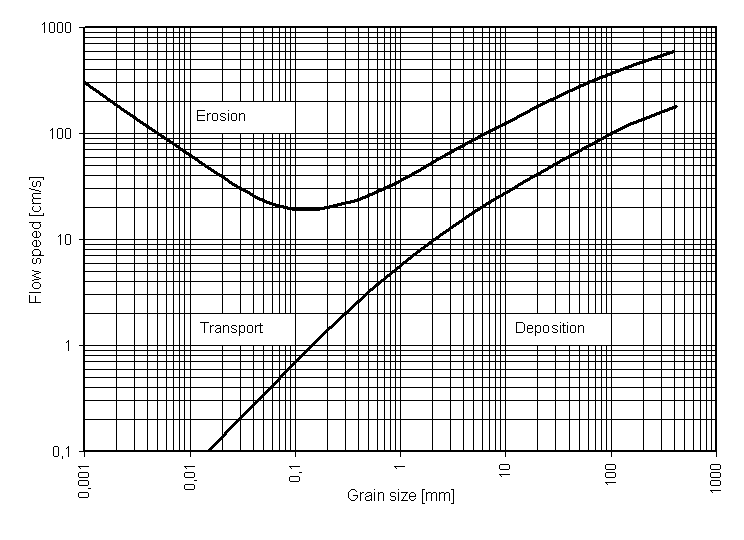 Figur A: Hjulström-kurve. Kurven viser den strømhastighed, der skal til for at en given kornstørrelse kan eroderes, transporteres eller aflejres (deposition). (Kilde: https://commons.wikimedia.org/wiki/File:Hjulstr%C3%B6ms_diagram_en.PNG)Diagrammet er dobbelt-logaritmisk, dvs. både x-aksen og y-aksen har en logaritmisk skala. y-aksen angiver vandmængden i centimeter per sekund, mens x-aksen angiver kornstørrelse af partiklerne i millimeter. I diagrammet er der to kurver. Den øverste kurve beskriver grænsen mellem erosion af bundsedimenterne og transport. Den nederste kurve beskriver grænsen mellem transport og sedimentering. Eksempel: En siltkorn med str. 0,02 mm har brug for en vandhastighed på omkring 0,15 cm/s for at holdes i bevægelse, og 40 cm/s for at blive eroderet.Bilag 1: Skemaer til sigteprøverPrøvenummer: Lokalitet:Kommentarer til prøven:Tallet i parentes er den værdi, der står på selve sigten.Prøvenummer: LokalitetKommentarer til prøven:Tallet i parentes er den værdi, der står på selve sigten.Gem svar og data, så de kan indgå i besvarelsen af den overordnede problemstilling ”Er det en god ide at bygge en havn i Liseleje?”De eksperimentelle målinger skal gemmes, så de nemt kan indgå i opgavebesvarelsen og medbringes til eksamen. HUSK: Jo bedre data – des bedre argumentation.
SigtestørrelseVægt af tom sigteVægt af sigte med sedimentVægt af sedimentKumuleret vægtVægt af sediment i %Kumuleret %2 mm (10)0,9 mm (20)0,6 mm (30)0,4 mm (40)0,25 mm (60)0,2 mm (80)0,140 mm (100)0,125 mm (120)0,063 mm (250)Under 0,063 (Bundskål)Samlet vægtSigtestørrelseVægt af tom sigteVægt af sigte med sedimentVægt af sedimentKumuleret vægtVægt af sediment i %Kumuleret %2 mm (10)0,9 mm (20)0,6 mm (30)0,4 mm (40)0,25 mm (60)0,2 mm (80)0,140 mm (100)0,125 mm (120)0,063 mm (250)Under 0,063 (Bundskål)Samlet vægt